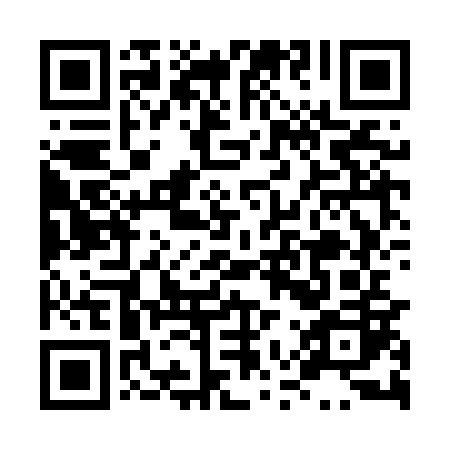 Ramadan times for Wysowa-Zdroj, PolandMon 11 Mar 2024 - Wed 10 Apr 2024High Latitude Method: Angle Based RulePrayer Calculation Method: Muslim World LeagueAsar Calculation Method: HanafiPrayer times provided by https://www.salahtimes.comDateDayFajrSuhurSunriseDhuhrAsrIftarMaghribIsha11Mon4:104:105:5711:453:415:355:357:1512Tue4:084:085:5511:453:435:365:367:1713Wed4:064:065:5211:453:445:385:387:1814Thu4:034:035:5011:443:455:395:397:2015Fri4:014:015:4811:443:475:415:417:2216Sat3:593:595:4611:443:485:425:427:2417Sun3:563:565:4411:443:495:445:447:2518Mon3:543:545:4211:433:505:465:467:2719Tue3:523:525:4011:433:525:475:477:2920Wed3:493:495:3711:433:535:495:497:3121Thu3:473:475:3511:423:545:505:507:3222Fri3:443:445:3311:423:555:525:527:3423Sat3:423:425:3111:423:565:535:537:3624Sun3:393:395:2911:413:585:555:557:3825Mon3:373:375:2711:413:595:565:567:4026Tue3:353:355:2511:414:005:585:587:4127Wed3:323:325:2211:414:016:006:007:4328Thu3:293:295:2011:404:026:016:017:4529Fri3:273:275:1811:404:046:036:037:4730Sat3:243:245:1611:404:056:046:047:4931Sun4:224:226:1412:395:067:067:068:511Mon4:194:196:1212:395:077:077:078:532Tue4:174:176:1012:395:087:097:098:553Wed4:144:146:0812:385:097:107:108:574Thu4:114:116:0512:385:107:127:128:595Fri4:094:096:0312:385:117:137:139:016Sat4:064:066:0112:385:127:157:159:037Sun4:044:045:5912:375:137:167:169:058Mon4:014:015:5712:375:157:187:189:079Tue3:583:585:5512:375:167:197:199:0910Wed3:553:555:5312:365:177:217:219:11